Introduction aux études grecques - cours 9Document du coursI. Trimètre iambiqueAesch. Ag. 1-6   –     ⏑   – |   –       ⏑  – |   –     ⏑   ||θεοὺς μὲν αἰτῶ τῶνδ’ ἀπαλλαγὴν πόνων, φρουρᾶς ἐτείας μῆκος, ἣν κοιμώμενος στέγαις Ἀτρειδῶν ἄγκαθεν, κυνὸς δίκην, ἄστρων κάτοιδα νυκτέρων ὁμήγυριν, καὶ τοὺς φέροντας χεῖμα καὶ θέρος βροτοῖςλαμπροὺς δυνάστας, ἐμπρέποντας αἰθέριAristoph. Ran. 78-82        –      ⏑   ⏑ ⏑ |       ⏑  ⏑  ⏑   – |    –    ⏑   ||οὔ, πρίν γ’ ἂν Ἰοφῶντ’, ἀπολαβὼν αὐτὸν μόνον,ἄνευ Σοφοκλέους ὅ τι ποεῖ κωδωνίσω.Κἄλλως ὁ μέν γ’ Εὐριπίδης πανοῦργος ὢνκἂν ξυναποδρᾶναι δεῦρ’ ἐπιχειρήσειέ μοι·ὁ δ εὔκολος μὲν ἐνθάδ’, εὔκολος δ’ ἐκεῖ.II. Tétramètre anapestique catalectiqueStructure :⏑⏑ – ⏑⏑ – |⏑⏑ – ⏑⏑ – │ ⏑⏑ –  ⏑⏑ – |⏑⏑ –  – ||Ar. Lys. 507-509ἡμεῖς τὸν μὲν πρότερον σιγῇ χρόνον ἐξηνειχόμεθ’ <ὑμῶν>   
ὑπὸ σωφροσύνης τῆς ἡμετέρας τῶν ἀνδρῶν ἅττ’ ἐποιεῖτε·
οὐ γὰρ γρύζειν εἰᾶθ’ ἡμᾶς. καίτοὐκ ἠρέσκετέ γ’ ἡμᾶς.III. Strophe sapphiqueStructure :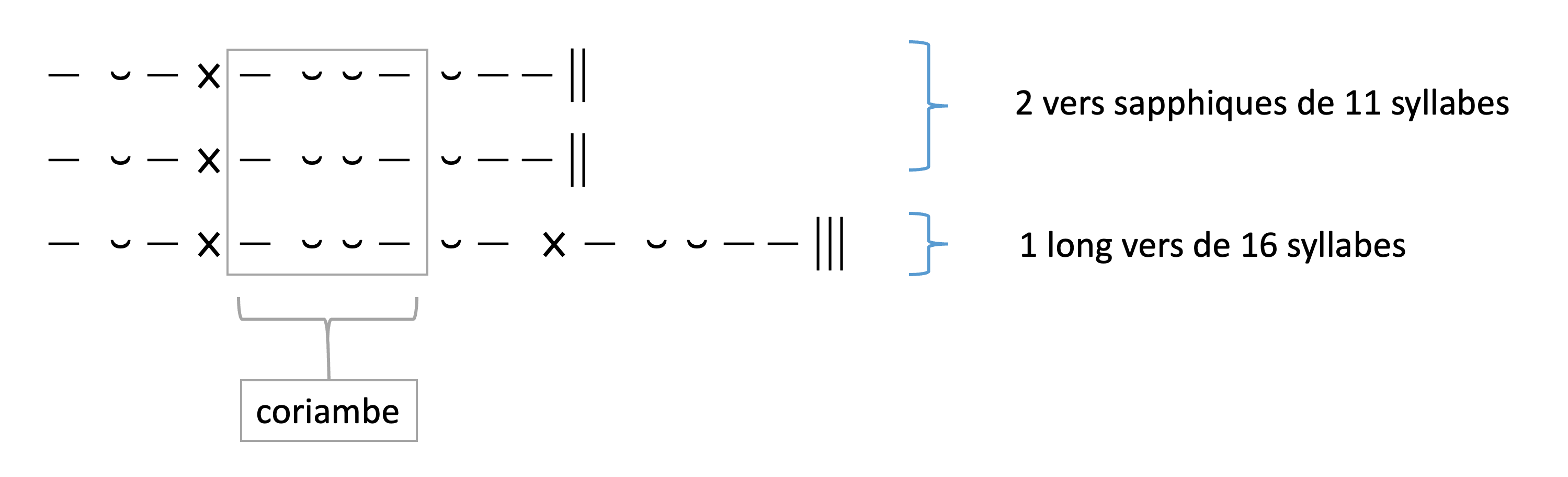 Sapph., fr. 16, 1-3ο]ἰ μὲν ἰππήων στρότον οἰ δὲ πέσδων οἰ δὲ νάων φαῖσ’ ἐπ[ὶ] γᾶν μέλαι[ν]αν ἔ]μμεναι κάλλιστον, ἔγω δὲ κῆν’ ὄττω τις ἔραται·IV. Interprétation métriqueSoph. OT 614Χρόνος δίκαιον ἄνδρα δείκνυσιν μόνος